O nas – tekst łatwy do czytania i rozumieniaGdzie jesteśmy?Przedszkole Miejskie numer 48 znajduje się w Łodzi przy ulicy Rojnej 29/31.W pobliżu drzwi wejściowych po prawej stronie znajduje się dzwonek.Należy zadzwonić.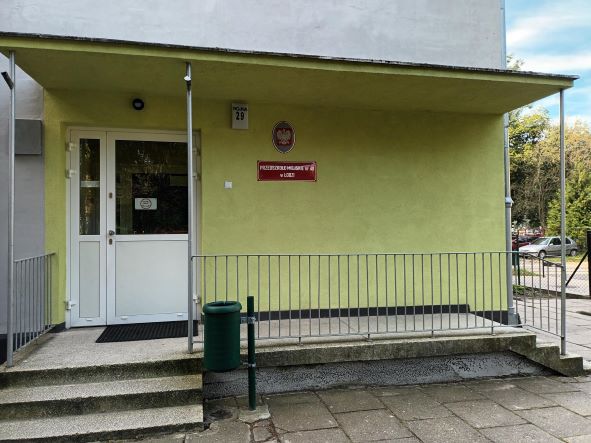 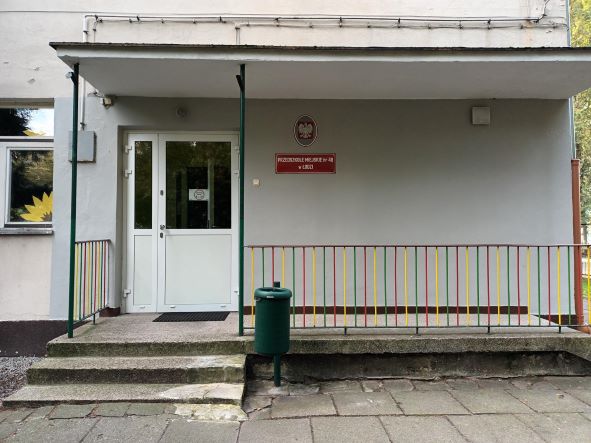 Kiedy wejdziesz do budynków przedszkola, po prawej stronie znajdują się gabinety: wicedyrektora i dyrektora, do których dostarczamy pisma, podania i dokumenty.Czym zajmuje się Przedszkole Miejskie numer 48 w Łodzi?Przedszkole Miejskie numer 48 w Łodzi jest przedszkolem publicznym.W przedszkolu zajmujemy się wychowywaniem, opieką i wspieraniem wielokierunkowej aktywności dzieci.W przedszkolu mogą przebywać dzieci od 3 lat do 6 lat.Zajęcia odbywają się pięć dni w tygodniu od poniedziałku do piątku.W przedszkolu zatrudnieni są nauczyciele z wykształceniem wyższym pedagogicznym oraz specjaliści; logopeda, psycholog, terapeuta pedagogiczny i pedagog specjalny.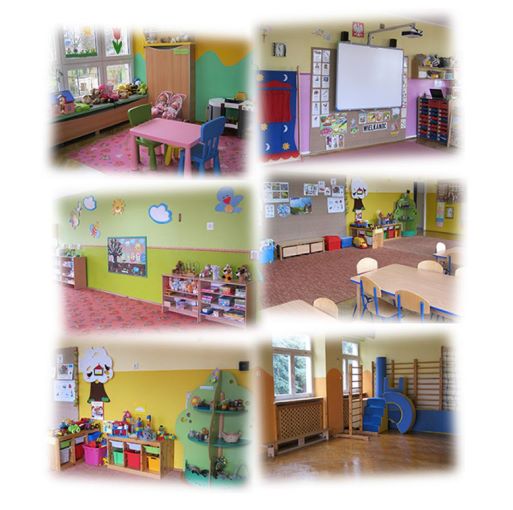 Jak się z nami skontaktować?Telefonicznie: 42 652 25 20Możesz też wysłać e-maila na adres: kontakt@pm48.elodz.edu.plMożesz napisać pismo i wysłać na adres: Przedszkole Miejskie numer 48, ul. Rojna 29/31, 91-134 ŁódźMożesz przynieść pismo do dyrektora przedszkola. 